                                                         فرم شناسایی فناوران 	الصاق عکسنام و نام خانوادگی:جنسیت:                     وضعیت تاهل:                         سال تولد:                     محل تولد:کدملی:                                                            تلفن تماس:عنوان فناوری:حوزه فناوری: دارو  واکسن  تجهیزات توانبخشی آزمایشگاهی  گیاهان دارویی  سلول درمانی      آرایشی و بهداشتی    سموم آلاینده ها  IT   دندانپزشکی  غذاحیوانات تراریخت   موج و میدان  میکرو فلوییدی  سایر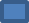 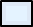 زمینه و منشاء شکل گیری ایده فناوری: اعلام نیاز صنعت نمایشگاه نیاز جامعه    تخیل  پژوهش و مطالعه شخصیموقعیت شغلی فناور:      دانشگاهی                      غیردانشگاهیمحل اشتغال:                                                     رشته تخصصی فناور: آخرین مدرک تحصیلی:                                     محل اخذ مدرک:آیا پیشرفت طرح فناوری منجر به تشکیل شرکت شده است؟  بلی   خیر  نام شرکت:                                                        دانش بنیان )نوپا       غیرنوپا(   تاریخ دانش بنیان شدن      غیردانش بنیان شدن              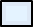 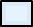 Hایندکس صاحب فناوری:آیافناورجزء 1% دانشمندان برتر علمی است؟  بلی         خیرآیا محصول تجاری شده است؟                     بلی       خیرمیزان  سرمایه گذاری قبل از تجاری شدن؟محصول چه سالی وارد بازار شده است؟محصول ثبت اختراع داخلی شده  است؟   بلی        خیر   تاریخ ثبت اختراع:محصول پتنت(ثبت اختراع بین المللی) شده است؟ بلی  خیر تاریخ ثبت اختراع:    دفتر ثبت  کننده اختراع:میزان اشتغال زایی طرح:محصول دارای کدامیک از مجوزها و تاییدیه های داخلی و یا بین المللی می باشد؟اداره کل دارو   اداره کل تجهیزات پزشکی اداره کل استاندارد  سایرسازمانهای معتبر داخلی 	CE 	FDA                 تاریخ اخذ تاییدیه   طول دوره  تکوینی محصول(از ایده تا محصول)به سال؟آیا محصول آزمایشات کارآزمایی بالینی را گذرانیده است؟     بلی       خیر       کد کلینیکال ترایال: